			        x
Trails Committee Town of Hinesburg 10632 Route 116 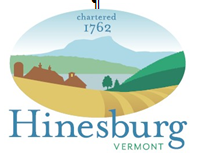 Hinesburg VT 05461 802.482.2281 www.hinesburg.org Trails Committee Meeting Agenda – October 19, 2022 Meeting at 7:00 PM Town Hall 3rd FloorOr on ZoomCall to order 7:00 PM Public CommentAdditions/deletions to agenda Trail closures for hunting seasonReview minutes of previous meeting Review expenses and balance2023 BudgetLPHTF trail workRussell Trails workBuck Hill parkingLeadership and visionOther BusinessNext Meeting November 16, 2022 AdjournJoin Zoom Meetinghttps://us06web.zoom.us/j/86332401402?pwd=WjVHZDZxK3RKMnE0TzF1MmNlZnRRQT09Meeting ID: 863 3240 1402Passcode: 205096+16465588656,,86332401402#,,,,*205096# US (New York)+16469313860,,86332401402#,,,,*205096# US